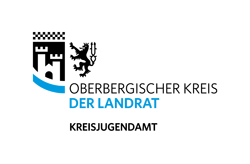 Oberbergischer KreisDer Landrat51/6 - Tageseinrichtungen für KinderHindenburgstraße 21-2551643 GummersbachFördergrundsätze 2023 des Landes Nordrhein-Westfalen über die Gewährung von Zuwendungen zu Fortbildungsmaßnahmen für pädagogische Kräfte des ElementarbereichesAntrag auf Gewährung einer Fachbezogenen Pauschale für 2023	Fortbildungsmaßnahmen, die auf der Basis der „Alltagsintegrierte Sprachbildung und Beobachtung im Elementarbereich – Grundlagen für Nordrhein-Westfalen“ sowie des hierzu entwickelten Curriculums erfolgen nach Nr. 2.1 der Fördergrundsätze 	Fortbildungsmaßnahmen im Bereich der Beobachtung und Dokumentation nach Nr. 2.2 der Fördergrundsätze	Fortbildungsmaßnahmen, die Aspekte der Medienkompetenzförderung in der Kindertagesbetreuung und die zunehmende digitale Bildungsanforderung an die pädagogischen Kräfte berücksichtigen nach Nr. 2.3 der Fördergrundsätze	Fortbildungsmaßnahmen, die Aspekte des Anti-Bias Ansatzes, vorurteilsbewusster Erziehung und Bildung sowie sozialer Inklusion in der Kindertagesbetreuung berücksichtigen und für die gesellschaftliche Diversität sensibilisieren nach Nr. 2.4 der Fördergrundsätze	Fortbildungsmaßnahmen, die die pädagogischen Kräfte im Bereich der frühkindlichen Bildung bei den Herausforderungen in der Aufarbeitung der Pandemie unterstützen nach Nr. 2.5 der Fördergrundsätze	Fortbildungsmaßnahmen, die die pädagogischen Kräfte im Bereich der Entwicklung, Anwendung und Überprüfung von Kinderschutzkonzepten unterstützen nach Nr. 2.6 der Fördergrundsätze1. Antragssteller/Träger der Kindertageseinrichtung2. Fortbildungsmaßnahme3. Kosten (auch für onlinegestützte Fortbildungsmaßnahmen)4. Erklärungen des Antragsstellers  	_____________________________Ort / Datum	Rechtsverbindliche Unterschrift	Name, Funktion in BlockschriftNameName des TrägersAnschriftPLZ/Ort/Straße/HausnummerAuskunft erteiltName: Tel.: E-Mail: BankinstitutKiBiz-Bankverbindung  ja nein, sondern: NameIBANZiel der Fortbildungsmaßnahmen für pädagogische Kräfte in Kindertageseinrichtungen und Kindertagespflege und für Fachberatungen in Nordrhein-Westfalen ist die Qualitätssicherung und -verbesserung der pädagogischen Arbeit in der Kindertagesbetreuung.Ziel der Fortbildungsmaßnahmen für pädagogische Kräfte in Kindertageseinrichtungen und Kindertagespflege und für Fachberatungen in Nordrhein-Westfalen ist die Qualitätssicherung und -verbesserung der pädagogischen Arbeit in der Kindertagesbetreuung.Name und Anschrift der Kindertageseinrichtung(ggf. federführende Kindertageseinrichtung)Teilnehmer aus verschiedenen KiTas des Trägers Ja                               NeinTitel der FortbildungsmaßnahmeThemenbausteine Dauer der FortbildungsmaßnahmeTage:  oderStunden: Name der zertifizierten Multiplikatorin/des zertifizierten Multiplikatorsnach Nr. 2.1 der FördergrundsätzeName der qualifizierten Referentin/des qualifizierten Referentensnach Nr. 2.2 bis 2.6 der FördergrundsätzeTeilnehmeranzahlTeamfortbildung Ja                               NeinOnlinegestützte Fortbildung Ja                               NeinHonorarausgaben €Zurechenbare Personalausgaben von festangestellten Fortbildnerinnen und Fortbildnern €Sachkosten €Teilnehmerbeitrag €Gesamtkosten €4.1. Die beantragte Fortbildungsmaßnahme findet im Zeitraum vom 01.01.2023 bis 31.12.2023 statt. 4.2 Ich bestätige, dass ich der Bewilligungsbehörde auf Verlangen die zur Aufklärung des Sachverhaltes und Bearbeitung meines Antrages erforderlichen Unterlagen und Informationen unverzüglich zur Verfügung stelle.4.3 Ich versichere, dass die Fördervoraussetzungen vorliegen. Dies gilt insbesondere für die Auswahl der zertifizierten MultiplikatorInnen im Bereich Alltagsintegrierte Sprachbildung.4.4 Mir ist bekannt, dass sicherzustellen ist, dass der Bewilligungsbehörden, dem Landesrechnungshof NRW oder von diesen Stellen Beauftragten auf Verlangen die Prüfung der zweckentsprechenden Verwendung an Ort und Stelle ermöglicht wird. 4.5 Die Belege über Einnahmen und Ausgaben sowie Angaben zur Dauer der Fortbildung, Teilnehmerzahl und den Themen sind 5 Jahre aufzubewahren. Gleiches gilt für Fortbildungen im Bereich Alltagsintegrierte Sprachbildung zu den Themen analog den Schwerpunkten zum Curriculum und den Daten der MultiplikatorInnen.4.6 Bis zum 31.12.2023 wird eine Bestätigung über die Mittelverwendung mittels KiBiz.web (Modul Fortbildungsmaßnahmen) durch den Antragssteller beim Kreisjugendamt eingereicht.4.7 Mir ist bekannt, dass im Falle einer Überkompensation nicht verbrauchte Mittel unaufgefordert bis zum 31.01.2024 zurück zu zahlen sind.4.8 Ich versichere, dass die in diesen Unterlagen gemachten Angaben vollständig und richtig sind.Hinweis:Die Pauschalen entsprechen den Vorgaben des Landes NRW (s. Fördergrundsätze 2023)